GeographyDefinition: The study of the world; its people and the landscapes they create. Landscapes: A place’s landscape is all the human and physical features that make it unique.Examples to define:GulfBayCanyonValleyDeltaGlacierIsthmusPeninsulaPlain CoastOceanStraightOasisDesertVolcanoHillMountainPlateauRiverLake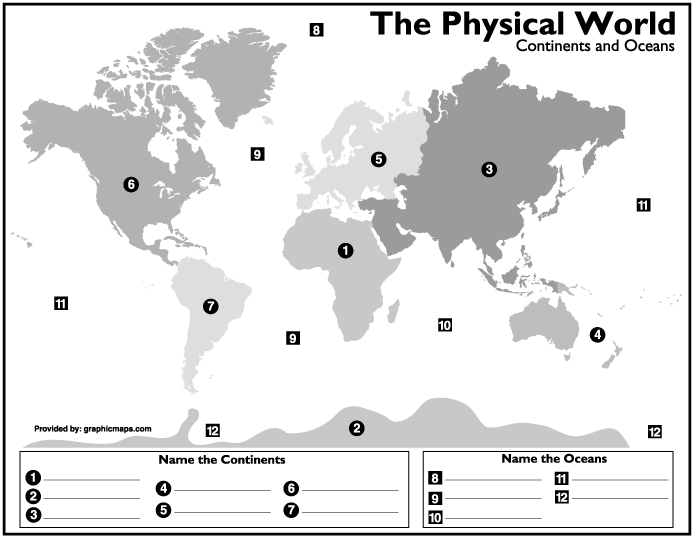 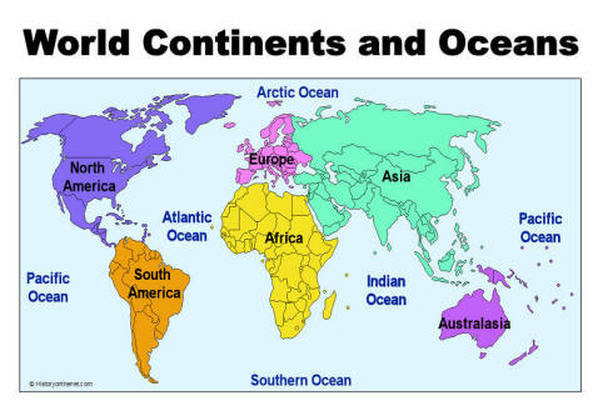 The 5 themes of GeographyI.  Location  (Where people and things are-2 examples) A.  Absolute		1.  Longitude and latitude2.  AddressB.  Relative1.  North of…..2.  1 block from….3.  Near the …..II.  Place  (described by physical and cultural characteristics)A.  Physical  (natural features of a place)1.  Desert2.  Redwoods3.  Sierra Nevada Mountains4.  The BeachB.  Cultural (tourism-vacations)1.  Disneyland2.  Hollywood3.  The beachIII.  Human/Environment interaction  (3 different examples)A.  Humans relying on the environment1.  Fields to grow2.  Water to drinkB.  Humans modifying environment for needs1.  Dams2.  TunnelC.  Nature effecting human life1.  Tornadoes2.  hurricanes3.  forest fires4.  earthquakes5.  snow storms6.  FloodsIV. Movement (from one area to another)A.  jobs, travel, living in a better environmentB.  goods 1.  where are things made2.  how does that effect jobs hereC.  Forced movement1.  Slavery2.  War/political persecutionD.  ideas  (big part of history)1.  word of mouth2.  writing (letters and books)3.  telephone4.  computerV.  Region (large area that shares unique features)A.  Cornbelt  (area suitable for growing corn)B.  Bible belt (shared culture)C.  Political regions (election)